Answer all the questions. Each carries one mark.1. Who is known as the inventor of Artificial Intelligence? A) Charles Babbage    B) John McCarthy   C) Alan Turing   D) Andrew Ng 2. The meaning of Artificial Intelligence isA) Artificial intelligence is defined as a field aiming to make humans more intelligent.B) Artificial intelligence is defined as a field aiming to improve security. C) Artificial intelligence is defined as a field aiming to mine the data. D) Artificial intelligence is defined as a field aiming to develop intelligent machines.  3 Which is considered the branch of Artificial Intelligence?Cyber Forensics     B) Machine Learning   C) Network Design   D) Full-stack Developer4. Blind Search is used for which of the mentioned situations?Advanced Game Theory     B) Real-life Simulation   C) Small Search Space                           D) None of the above 5. In case a machine is capable of changing its course of action based on the external environment       without any external help then the machine is called ____.Intelligent   B) Mobile  C)  Both A and B    D) None of the above6. The main aim of Artificial Intelligence isTo solve real-world issuesTo explain different sorts of intelligenceTo solve artificial problemsTo obtain information about scientific causes7. Artificial Intelligence is classified into ____ category processes.     A) 2                 B)  5            C) 3               D)  48. ____ is the common language for AI.    A) Lisp        B) Python     C) PHP      D) Java. 9.____ is not an application of AI.     A) Database Management System   B)  Digital Assistants     C) Natural language processing       D)  Computer Vision 10. ____ is the informed search method.       A) Memory Bound Heuristic Search      B)  A * Search       C)  Best First Search                              D)  All of the above11. ____ is connected to the type/types of artificial intelligence agent.Simple Reflex AI Agent   B) Learning AI agent  C) Goal-Based AI Agent   D) All of the above12. ____ is a ingredient of AI. Training   B) Designing C)  Learning  D)  Puzzling13. On which approach the face recognition system is based?      A) Weak AI Approach    B) Cognitive AI Approach   C) Strong AI Approach        D)  Applied AI Approach14. The recognition system in AI is ________types.   3             B)  1           C) 5             D)  4 15. ____ was originally called ‘the Imitation game’.The Turning Test    B)  LISP    C)  The Halting Problem   D)  None of the above16.  AI agent can interact with its environment by implementing ____.A) only perceivers  B) only sensors   C) sensors and perceivers   D) None of the above17. There are ____ types of observing environments?     A) 4                B) 3               C) 2                D) 018 ____ are the integration/integrations for Artificial Intelligence Agent.A) Only Program         B) Only Architecture     C) Both Program and Architecture  D) None of the above19. How many V’s are present in the Big Data?      A) 3            B) 4         C) 5       D) 6

20. Data in a Relational Database is:     A) Structured        B) Un-Structured       C) Semi Structured     D) Meta Data
21. What is the overall percentage of the world’s total data created within the past
       two years is:
       A) 81%              B) 85%        C) 90%        D) 83%
22. What are the main components present in the Big Data Analytics?
     A) MapReduce        B) HDFS        C) YARN         D) All of the above
23. What are the major benefits of Big Data Processing?
 A) Businesses can utilize outside   B) intelligence while taking decisions
 C) Improved customer service       D) All the above 
24. The Hadoop is coded in _______ programming language.
      A) C         B) C++       C) Java      D) Python
25. Which of the following option given are NOT related to the big data problem(s)?
    A) Parsing 5 MB XML file every 2 minutes   B) Processing the twitter data
    C) Processing online banking                     D)both (a) and (c)
26. What does the characteristics “Velocity”   in Big Data represents?
       A) Speed of input data generation        B) Speed of individual machine processing
       C) Speed of ONLY storing data            D) Speed of storing and processing data

27. Which of the following are example(s) of Real Time Big Data Processing?
     A) Complex Event Processing (CEP) platforms      B) Stock market data analysis
     C) Bank fraud transactions detection                      D) both (A) and (C)
28. The core idea to develop AI is making machines and alogrithms tofunctions like anything   B) perform computation tasks and functions like human brainC) perform only arithmatic tasks       D) perform logical comparisons only29. The purpose of Machine Learning is recognize human’s face     think through the algorithm and execute the taskenable machines to learn by themselves using provided datatrained with huge amount of data30.  The one which is most advanced from of AI isNeural Network   B) Machine Learning  C)  Data Science  D)Deep Learning**************************************************************************************ST. JOSEPH’S COLLEGE (AUTONOMOUS), BANGALORE-27ST. JOSEPH’S COLLEGE (AUTONOMOUS), BANGALORE-27ST. JOSEPH’S COLLEGE (AUTONOMOUS), BANGALORE-27ST. JOSEPH’S COLLEGE (AUTONOMOUS), BANGALORE-27ST. JOSEPH’S COLLEGE (AUTONOMOUS), BANGALORE-27ST. JOSEPH’S COLLEGE (AUTONOMOUS), BANGALORE-27III SEMESTER-Skill Enhancement Compulsory Course(SECC)III SEMESTER-Skill Enhancement Compulsory Course(SECC)III SEMESTER-Skill Enhancement Compulsory Course(SECC)III SEMESTER-Skill Enhancement Compulsory Course(SECC)III SEMESTER-Skill Enhancement Compulsory Course(SECC)III SEMESTER-Skill Enhancement Compulsory Course(SECC)SEMESTER EXAMINATION: OCTOBER 2022(Examination conducted in the month of December)Artificial IntelligenceSET BSEMESTER EXAMINATION: OCTOBER 2022(Examination conducted in the month of December)Artificial IntelligenceSET BSEMESTER EXAMINATION: OCTOBER 2022(Examination conducted in the month of December)Artificial IntelligenceSET BSEMESTER EXAMINATION: OCTOBER 2022(Examination conducted in the month of December)Artificial IntelligenceSET BSEMESTER EXAMINATION: OCTOBER 2022(Examination conducted in the month of December)Artificial IntelligenceSET BSEMESTER EXAMINATION: OCTOBER 2022(Examination conducted in the month of December)Artificial IntelligenceSET BTime- 1  hrs.Time- 1  hrs.                                                 Max Marks-30                                                 Max Marks-30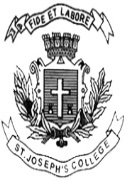 